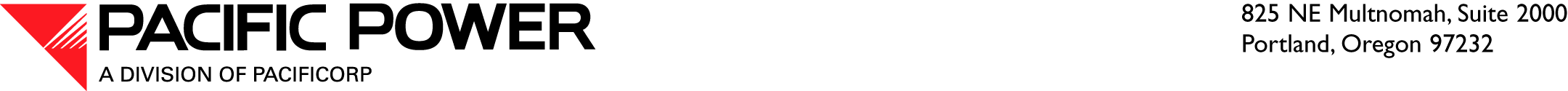 September 24, 2009 ELECTRONIC FILING OVERNIGHT DELIVERY Utilities & Transportation CommissionAttention:  David Danner Executive Director and SecretaryRE:	UE-082252 Pacific Power Notice of Deferred Accounting for Chehalis Generating Plant – Quarterly Report on the Balance of Deferred Costs for Quarter Ending June 30, 2009Dear Mr. Danner:In accordance with  480-100-435(2)(b) PacifiCorp, d.b.a. Pacific Power, (“PacifiCorp” or “the Company”) hereby submits its quarterly report documenting the balance of deferred costs for the Chehalis Generating Plant for the quarter ended June 30, 2009.   This report is provided as Attachment A.  As noted in the December 31, 2008 quarterly report filed on March 13, 2009, due to the timing of the completion and filing of the Washington Operations Report, each quarter’s impact on net power costs will be provided in the following quarter’s Chehalis Deferral Report (e.g. the impact on net power costs for first quarter 2009 will be reported in the second quarter 2009 Chehalis Deferral Report).  Included as Attachment B, the Company has quantified the impact of the Chehalis plant on its net power costs during the first quarter 2009.If you have any questions or require further information, please contact Cathie Allen, Regulatory Manager, at (503) 813-5934.Sincerely,Andrea L. KellyVice President, RegulationEnclosurescc:  	Tom Schooley, WUTCDeborah Reynolds, WUTCRoland Martin, WUTCAttachment AAttachment B